PATIENT INFORMATION                                                                                        DATE: Name: ___________________________________________ Gender: ____ DOB: ______________ SSN: _________________Mailing Address: ______________________________________  City: _________________  State: _____ Zip: ____________Main Phone #: ____________________ Home / Cell / Work       Secondary #: ____________________ Home / Cell / WorkEmail: ___________________________________________________Where may we leave appointment reminders? (Circle):   Main phone (text),  Secondary phone (text),  Email,  NoneWhere may we leave medical information? (Circle):   Main phone (Vmail),  Secondary phone (Vmail),  Email,  NonePresent/Former Occupation: _____________________ Location: ________________________________________________Emergency Contact(s):Name: __________________________________________ Relationship: ____________ Phone #: __________________________________________________________________________________________________________________________INSURANCE Primary Insurance: _________________________________      Secondary Insurance: _______________________________Card ID# ________________________ Group: ___________      Card ID# ________________________ Group: ___________Name on card: _____________________________________     Name on card: _____________________________________Relationship: _______________ DOB: __________________      Relationship: _______________ DOB: __________________SSN: ________________________                                                    SSN: ________________________MEDICAL RECORDS RELEASEIn the list below, include anybody (family members, physicians, etc.) you would like to have access to your medical information and history. By signing below, you authorize West Virginia Dermatology & Skin Surgery Center to disclose and/or release your medical information (pertaining to your diagnosis, treatment, laboratory results, medical history, etc.) to the individuals listed below. You authorize a copy of this signed document to be used in place of the original. Name: _____________________________________ Phone #: ______________________ Relationship: ________________Name: _____________________________________ Phone #: ______________________ Relationship: ________________Name: _____________________________________ Phone #: ______________________ Relationship: ________________□  I would rather not add anybodySignature: __________________________________________________________________________________________POLICIES AND STATEMENTSPlease read the following statements carefully and sign below. If you have questions regarding any of these, please discuss them with our office manager at 304-925-SKIN (7546). Thank you for choosing our office for your care!All of the information I have provided in these forms is current, complete, and accurate. It is my responsibility to update information on file if it changes. My signature below will be used as my “signature on file” for comparing to other signatures where necessary. I permit a copy of this authorization form to be used in place of the original.Treatment and Release of Medical InformationI authorize my medical information to be released to West Virginia Dermatology, to my primary care physician’s office, to my referring physician’s office, and to insurance companies and their agencies (including Medicare) as needed for my treatment, or to process and file my medical claims.I authorize my treatments, anesthetics, and procedures to be administered by any of the physicians and staff of West Virginia Dermatology.Late and No-Show PolicyWest Virginia Dermatology is allowed to reschedule me if I am late. If I do not show up to an appointment, or if I cancel within 24 hours, I will be issued a no-show fee ($25 for a regular visit, or $150 if it was for a procedure or surgery) which my insurance will not cover. If I have two no-show appointments, West Virginia Dermatology will no longer see me as a patient. I may submit a written request for my medical records to be sent to another physician.InsuranceI am aware that my insurance policy is a contract between my insurance company and I only. It is therefore my responsibility to understand my outline, including my copayments, co-insurance, and any deductibles I may have.I am (or my accompanying party is) responsible for payments due at the time of service, and I am (or my responsible party is) ultimately responsible for everything my insurance will not pay. This includes anything my insurance declares “not medically necessary,” “cosmetic,” or “not covered,” and payments they refuse to pay if I fail to notify West Virginia Dermatology of insurance changes before my appointment. I am aware that although my insurance benefits may be verified at the time of service, this does not mean that they will pay for the expenses.If my insurance is not in network with West Virginia Dermatology, or if I do not have insurance, I am responsible for my treatment and visit expenses at the time of service. West Virginia Dermatology would be happy to help me file a claim with my insurance company.I authorize my insurance payment benefits to be paid directly to West Virginia Dermatology.Balances and External ChargesBalances are due within 30 days of the date shown on the statement. West Virginia Dermatology will work with me on a payment plan if needed, but if these efforts do not resolve the balance, my account may be sent to a collection agency, in which case all fees charged by the collection agency would become my responsibility as well.If I need laboratory services (such as pathology or wound culture), the laboratory will give me a separate bill.DependentsMinors must be accompanied by their legal parent/guardian, or have written permission from their legal parent/guardian to be brought to appointments by somebody else or be seen without an adult (if they are age 16 or older). Payments due at the time of service must still be paid by the accompanying party or by the patient.Patients who have a Medical Power of Attorney (MPOA) and cannot make decisions or sign consent must have their MPOA present and their MPOA papers scanned into their file before being seen. Name: ______________________________________________________________________  Date: ___________________Signature: ____________________________________________________________________________________________My signature shows that I have read, understand, and agree to all the statements and policies above.Patient Name: ______________________________ DOB: _____________MEDICAL CARE INFORMATIONPrimary care physician: _______________________________________ Location: __________________________________      Referring physician: _______________________________________ Location: __________________________________Was a medical referral sent to us?  Yes  /  NoPharmacy: ___________________________ Location: ___________________________ Phone #: _____________________Most recent…   Height: ______________, Weight: ______________, Blood Pressure: __________ / __________PERSONAL MEDICAL HISTORY: Circle all that apply, or circle NONE. For items marked **, please describe below. Other: ______________________________________________________________________________________Please describe items marked with ** _____________________________________________________________SURGICAL HISTORY: Please circle all that apply, or circle NONE  Other joint replacement: ____________________________________________  Other: ________________________________________________________________________________________  Surgery Complications:  __________________________________________________________________________  ______________________________________________________________________________________________  ______________________________________________________________________________________________  ______________________________________________________________________________________________ SKIN DISEASE HISTORY: Please circle all that apply, or circle NONE  Other: _________________________________________________________________________________________  Do you wear sunscreen daily?   Yes  /  No    -If yes, what SPF? __________  Do you use a tanning bed?   Yes  /  NoMEDICATIONS: List, or attach a list, showing all current medications including Dosage and Frequency.____________________________________________________________________________________________________________________________________________________________________________________________________________________________________________________________________________________________________________________________________________________________________________________________________________________________________________________________________________________________________________________________________________________________________________________________________________________________________________________________________________________________________________________________________________________________________________________________________________________________________________________________________________________________________________________________________________________________________________________________________________________________________________________________________________________________________________________________________________________________________________________________________________________________________________________________DRUG ALLERGIES: List, or attach a list, showing all allergies to medications._______________________________________________________________________________________________________________________________________________________________________________________________________________________________________________________________________________________________________________SOCIAL HISTORY: Please circle or checkmark all that apply.FAMILY MEDICAL HISTORY: Please circle all that apply to your mother, father, brothers/sisters, daughters/sons.  Other: ______________________________________________________________________________________REVIEW OF SYSTEMS: Please circle all that you are currently experiencing, or circle NONEALERTS: Please circle all that you are currently experiencing, or circle NONEIs the patient able to sign consent for surgeries / procedures? (Circle):   Yes  /  NoThank you!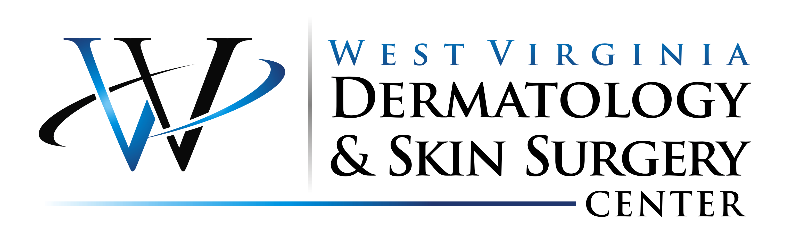   DR. DAVID W. JUDYTJ DOUGLAS, PA-C, KATIE CARPENTER, PA-CLAUREN SHAFFER, PA-C4202 MCCORKLE AVE. SW, SOUTH CHARLESTON, WV, 25309PHONE: 304-925-SKIN(7546) – FAX: 681-205-8369Has someone been designated as the patient’s Medical Power of Attorney (MPOA)?     Yes   /   NoMPOA’s Name: ______________________________________________  Phone #: ___________________________MPOA’s Address: _________________________________ City: _________________ State: _____ Zip: ___________Please provide a copy of MPOA papers. If patient cannot make decisions or sign consent, MPOA must be present.Alzheimer’sAnxietyArthritisAsthmaAutoimmune DisorderAtrial FibrillationBleeding Disorder**Bone Marrow TransplantationBreast Cancer**Clotting DisorderColon CancerCOPDCoronary Artery DiseaseDepressionDementiaDiabetesEnd Stage Renal Disease (Kidney Failure)Enlarged ProstateGERDHearing LossHepatitis, Type: ___________________High Blood PressureHIV /AIDSHigh CholesterolHyperthyroidismHypothyroidismImmunocompromised**LeukemiaLung CancerLymphomaPacemakerProstate CancerRadiation TreatmentSeizuresStrokeThrombocytopeniaValve Replacement:(Mechanical or Biological?)NONEAppendix removedBladder removedMastectomy (right, left, bilateral)Lumpectomy (right, left, bilateral)Breast biopsy (right, left, bilateral)Breast reductionBreast implantsColectomy: Colon cancer resectionColectomy: DiverticulitisColectomy: IBDGallbladder removedKnee replacement (right, left, bilateral)Hip replacement (right, left, bilateral)Kidney biopsyKidney removed (right, left)Kidney stone removalKidney transplantOvaries removed: EndometriosisOvaries removed: CystOvaries removed: Ovarian cancerProstate biopsyProstate removed: Prostate cancerTURPTesticles removed (right, left, bilateral)Hysterectomy: FibroidsHysterectomy: Uterine cancerSpleen removedCoronary artery bypassStentsMechanical valve replacementBiological valve replacementHeart transplantSkin biopsyBasal cell cancer surgerySquamous cell carcinoma surgeryMelanoma surgeryNONEAcneActinic keratosesAsthmaBasal cell skin cancerBlistering sunburnsDry skinEczemaFlaking or itchy scalpHay fever / allergiesMelanomaPoison ivyPrecancerous molesPsoriasisSquamous cell skin cancerNONEAlcohol use:     None     Less than 1 drink a day     1-2 drinks a day     3 or more drinks a dayCigarette / Cigar smoking:     Never smoked     Former smoker     Smoke less than daily     Smoke dailyDo you use I.V. Drugs?Yes / NoIf yes, what do you use?____________________________________________DiabetesHeart diseaseKidney diseaseHigh cholesterolHypertensionHyperthyroidismHypothyroidismBleeding disordersStrokeAutoimmune disordersMelanomaPsoriasisAtopic dermatitisHay fever / allergiesCancer: ________________________Problems with bleedingProblems with healingProblems with scarringRashHay feverChest painFever or chillsNight sweatsUnintentional weight lossThyroid problemsSore throatBlurry visionAbdominal painBloody stoolBloody urineJoint achesMuscle weaknessNeck stiffnessHeadachesSeizuresCoughShortness of breath / WheezingAnxiety / DepressionNONEAllergic to adhesiveAllergic to lidocaineAllergic to topical antibiotic ointmentsArtificial heart valveArtificial joints within the past 2 yearsBlood thinnersDefibrillatorMRSAPacemakerPremedication prior to procedureRapid heartbeat with epinephrinePersonal history of melanomaPregnant or planning to be pregnantPerforated ear drumBleeding disorderMyasthenia gravisOrgan transplantSurgical scrub allergyLatex allergyImmunosuppressionImplantable device (pain pump, stimulator, etc)Congenital heart diseaseThrombocytopenia or clotting disorderNONE